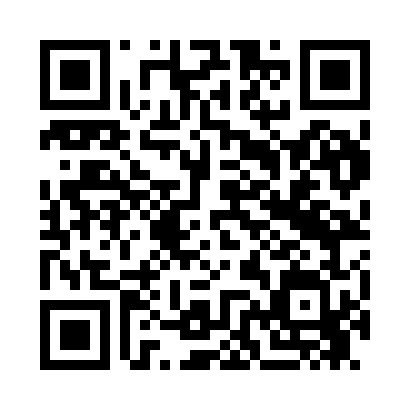 Prayer times for Samliku, EstoniaWed 1 May 2024 - Fri 31 May 2024High Latitude Method: Angle Based RulePrayer Calculation Method: Muslim World LeagueAsar Calculation Method: HanafiPrayer times provided by https://www.salahtimes.comDateDayFajrSunriseDhuhrAsrMaghribIsha1Wed2:555:221:166:329:1111:302Thu2:545:201:166:339:1311:313Fri2:535:171:166:359:1611:324Sat2:525:151:166:369:1811:335Sun2:515:121:166:379:2011:346Mon2:505:101:166:399:2211:357Tue2:495:071:156:409:2511:368Wed2:485:051:156:419:2711:379Thu2:475:031:156:429:2911:3810Fri2:465:001:156:449:3111:3911Sat2:454:581:156:459:3411:4012Sun2:444:561:156:469:3611:4113Mon2:434:541:156:479:3811:4114Tue2:424:511:156:499:4011:4215Wed2:414:491:156:509:4211:4316Thu2:404:471:156:519:4511:4417Fri2:404:451:156:529:4711:4518Sat2:394:431:156:539:4911:4619Sun2:384:411:156:549:5111:4720Mon2:374:391:166:569:5311:4821Tue2:374:371:166:579:5511:4922Wed2:364:351:166:589:5711:5023Thu2:354:341:166:599:5911:5124Fri2:344:321:167:0010:0111:5225Sat2:344:301:167:0110:0311:5226Sun2:334:281:167:0210:0511:5327Mon2:334:271:167:0310:0611:5428Tue2:324:251:167:0410:0811:5529Wed2:324:241:167:0410:1011:5630Thu2:314:221:177:0510:1211:5731Fri2:314:211:177:0610:1311:57